Ser vs EstarBoth ser and estar mean “_______________”, but they are used for different situations.  Ser Rules and examples					Estar Rules and examples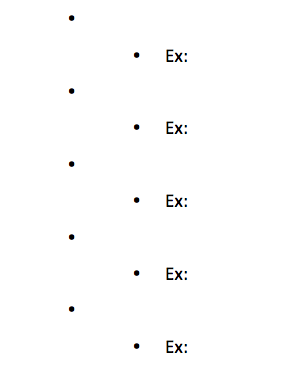   O-	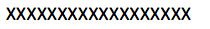 Ex:   D-Ex: D-Ex: P-Ex:  O-Ex:  E-Ex: XXXXXXXXXXXXXXXXXX T-Ex:Select either “ser” or “estar” and give the reason.El perro (es/está) grande.		_____________________________Nino (es/está) inteligente.		_____________________________La chica (es/está) triste.		_____________________________Ella (es/está) en la clase.		_____________________________Lola (es/está) una camarera.	_____________________________Él (es/está) de Guatemala.		_____________________________Margarita (es/está) cansada.	_____________________________(Es/Está) la una y cuarto.		_____________________________Enrique (es/está) en el centro.	_____________________________Olga (es/está) guapa.		_____________________________Ser - Ser - Estar -Estar -